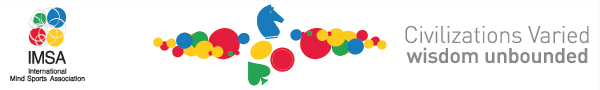 COMPETITOR’S COMMITMENTInternational Federation:  Federation Internationale des Echecs (FIDE) I agree and commit myself to participate in the IMSA EliteMind Games 2016 (« the Event ») in Hua’ian, China  (24th February-4th March 2016) and to compete with respect for the rules of my sport and fair play.I am aware that the chess competition at the Event is governed by the competition rules of the World CHESS Federation (FIDE) and I undertake to comply with such rules which are fully known to me.I therefore agree to be submitted to such rules, regulations, and procedures to the jurisdiction of the bodies which are in charge of applying them.I undertake to behave properly under all circumstances and contribute in all aspects to the good image of the Event and of the HOST.Through my participation in the Event I commit to promote the celebration of sport in an international community with respect for cultures and customs from all over the world.I accept to abstain from political actions, statements or comments during the Event. IMSA will not be responsible for any political, financial or other sanctions that local or national authorities may impose on me.I accept that IMSA has the final authority to exclude me from the Event in case of non-compliance with this commitment or in case of misconduct, the meaning of which shall take into account local customs and traditions.I am aware that my participation in the Event requires  a perfect health condition and a high level of physical fitness. By starting the Event, I confirm that I consider to be in a perfect health condition and that I have not received any information, including without limitation, advice by a physician or another person, that my health might be negatively affected or my level of fitness not be sufficient to participate in the Event.I agree that I will be responsible for any damage that I may cause to persons or property and that I will be liable for indemnifying such damage subject to any rights that I may have under any applicable insurance policy. Therefore I accept that IMSA (including its members, directors, officers, employers, volunteers, contractors or agents) shall not be liable under any circumstances for any damages caused during the Event or in connection with it and for any loss of property, business, revenue, profits, opportunities, goodwill, reputation or any type of special, indirect or consequential loss whatsoever (even if such loss was reasonably foreseeable), including those caused by equipment or material provided by IMSA or any of its sub-contractors.I accept and agree that I participate in the Event at my own expense except for such costs as IMSA, the Host City, FIDE, or any other party accepts to bear. Costs that are at my expense may include but are not limited to costs related to the visa application process, including costs related to transit visa, costs related to obtaining a new accreditation card in the event of the original being damaged or lost and costs related to unauthorized cancellation of my participation in the Event, personal expenses such as mini-bar, personal phone calls, laundry.I accept to arrive two (2) nights before the start of the competition of my sport and I accept to leave after breakfast the day after the day of my last participation in the competition or award ceremony or in the cultural programme, subject to availability of airplane seat and any possibility to extend my stay at my own costs and outside the frame of the Event.After the closing of the Event registration, any costs caused by my travel changes or cancellation will be covered by myself (except for such costs as IMSA or FIDE or the HOST has accepted to bear).During my participation in the Event I shall stay in the hotel that will have been selected by the HOST. The cost of accommodation and of three (3) meals per day (drinks not included) as provided by the HOST shall be at the expense of the Host City.I accept that it is my responsibility to be informed on the starting time of all competitions of my sport and the transportation schedules, as provided for by the Host, and of being present and ready to play on time, with the exclusion of circumstances outside my control (i.e. traffic, security checks, etc.).I accept and agree not to bring into the competition area or to possess or use in the competition area any electronic devices (for example mobile phones, pagers, smart phones, pocket computers  etc.), unless  authorised by the Technical Delegate and under applicable rules. I accept and agree to be inspected in order to ensure compliance with the present clause.I accept and agree to attend the official functions of the Event, including banquets, cultural and educational activities to which I may be invited.I accept and agree not to smoke or to consume alcoholic beverages at the competition venue, except in such areas where smoking or consuming alcoholic beverages might be explicitly allowed and in such case only after the end of the matches or games in which I have to participate on a given day.I recognise IMSA as Major Event Organization as defined under the World Anti-Doping Code and as ruling body for the Event. I accept to be subject to the anti-doping rules of IMSA. In particular I accept to submit to doping control by or at the request of IMSA and I accept consequences and sanctions as well as the jurisdiction of IMSA and of the Court of Arbitration for Sports.I consent and agree to the creation of my profile in the WADA Doping Control Clearinghouse (ADAMS) under IMSA’s agreement  for  the sharing of information, and to the entry of my data in this system as per the ADAMS Athlete’s Information Form permanently published on its website and available as Appendix in the IMSA Multi-Sports Games Anti- Doping Rules.I agree to be photographed, filmed, identified and otherwise recorded during the Event, both during and outside the competitions. I accept that such photos, films, footage and other recordings are publicised and broadcasted worldwide by any means (TV, internet etc.) and are used by IMSA and the HOST for non-commercial promotion purposes at no cost to IMSA or the HOST.I accept that such photos, films, footage and other recordings are used by IMSA post-Event for promotional and editorial purposes related to future events.When leaving the field of play (FOP), after having competed in an event, I accept to pass through the mixed zone.I agree to verify my data on the IF/Event Website and personally update the data so that it may be a main source of information for the media and IMSA /LOC for administration purposes.I accept to be subject to the Event’s Rules on Sports Integrity in Relation to Sports Betting. In particular, I will not participate in, nor  support  betting related to the Event, and understand that all forms of promotion of betting related to the Event are prohibited. I will use my best endeavours to undertake the RealPlayer e-learning programme in relation to sports integrity.I guarantee that no form of publicity or propaganda, commercial or otherwise, will appear on my person, sportswear, accessories or, more generally, on any article of clothing or equipment whatsoever worn or used by me in the Event, except for the identification of the manufacturer of the article or equipment concerned, according to the Event Regulations.I shall wear appropriate clothing commensurate with the status and prestige of the Event and of my sport. I shall comply with the uniform regulations as designated for the Event, and I should, at all times, be dressed appropriately, compliant with the requirements of IMSA and the HOST, particularly the case at Opening Ceremony, Closing Ceremony, Awarding Ceremony and other official event functions. The teams should at least be uniformly dressed even if a team uniform is not available.If the Event is postponed by IMSA, I will have the right to cancel my participation without penalty provided that I notify IMSA of my cancellation in writing within fifteen days after I was informed in writing of the cancellation or postponement of the Event. If I do not cancel my participation I will participate in the Event as postponed under the terms and conditions of this commitment.I agree that any dispute is not to be adjudicated in application of procedures provided for by IMSA and/or IF Rules but which arises between myself and IMSA and/or the IF and/or Host Member Federation and/or the Event Organising Committee and/or their respective members, directors, officers, employees and volunteers , including but not limited to claims for damages of either party against the other arising out of occurrences (acts or omissions) linked with my participation to the EVENT shall be governed by Swiss Law and exclusively settled by arbitration before the Court of Arbitration for Sport (CAS) in Lausanne, in accordance with the CAS rules then in effect.I am aware and I agree that my participation in the Event is conditional upon my valid acceptance of and my compliance with each and all the provisions of this document.I have read and understand the present declaration.Place and DateSignature NameFIDE IDDate of BirthFederation